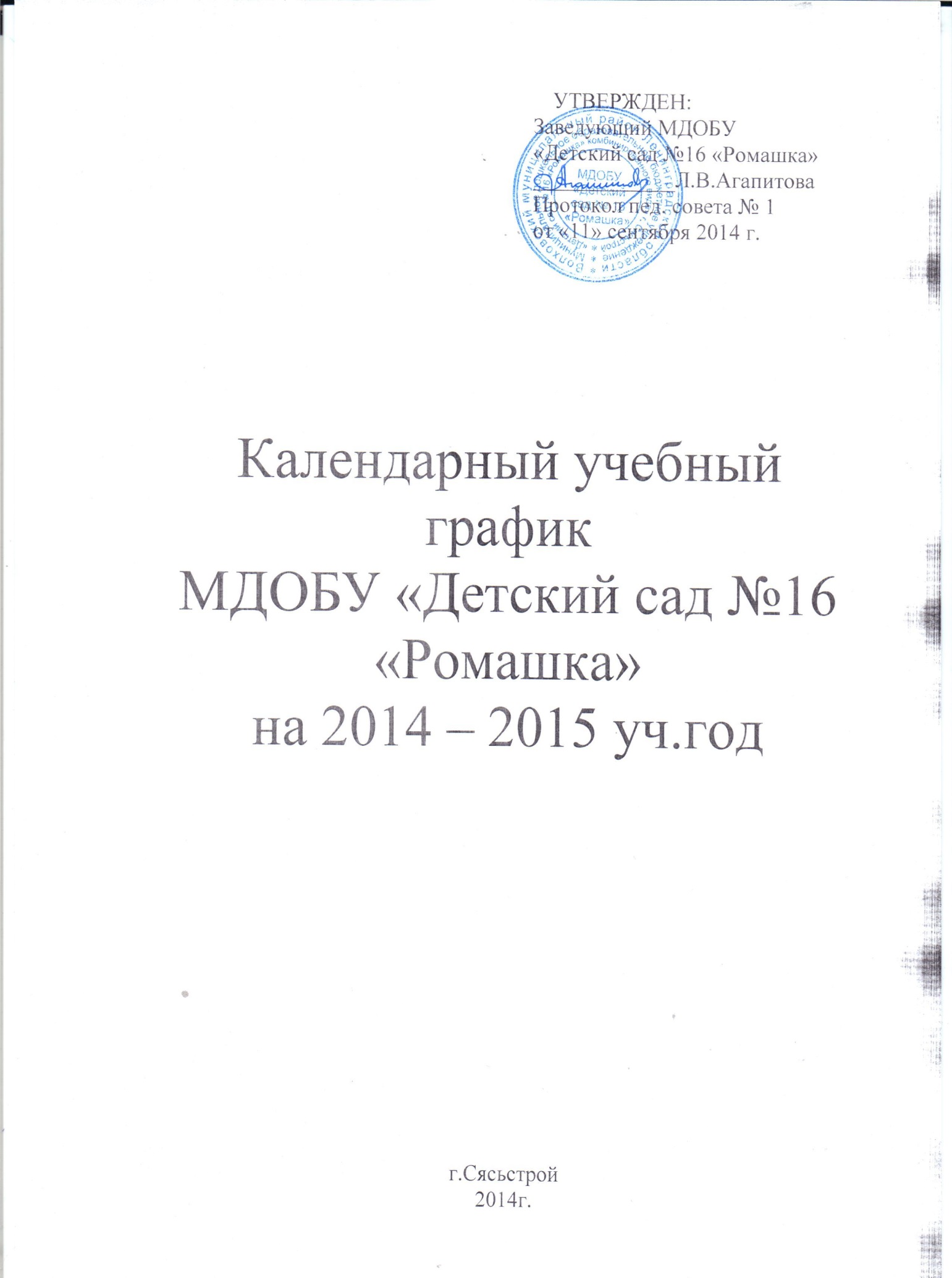 Пояснительная записка. 	Муниципальное дошкольное образовательное учреждение «Детский сад №16 «Ромашка» является детским садом комбинированного вида, реализующим основную общеобразовательную программу дошкольного образования в группах общеразвивающей и компенсирующей направленности.	Годовой учебный график разработан в соответствии с:     1. Федеральный закон от 29.12.2012 года ФЗ-273 «Об образовании в Российской Федерации» Глава 2. Статья 13. «Общие требования к реализации образовательных программ». Часть 10     2.  Приказом  Министерства образования и науки РФ от 23 ноября . №655 «Об утверждении и введении в действие федеральных государственных требований к структуре основной общеобразовательной программы дошкольного образования»     3. Санитарно-эпидемиологические правилами и нормативамиСанПиН 2.4.1.3049-13(Утверждены постановлением Главногогосударственного санитарного врача  РФ от 15 мая . N 26)      4. Федеральным государственным образовательным стандартом дошкольного образования (приказ Министерства образования и науки Российской Федерации от 17 октября . N .)    5. Приказ Министерства образования и науки Российской Федерации  от 30 августа . N 1014 "Об утверждении Порядка организации и осуществления образовательной деятельности по основным общеобразовательным программам - образовательным программам дошкольного образования".Режим работы Учреждения: понедельник – пятница с 7.00 до 19.00 часов. Выходные дни: суббота, воскресенье и праздничные дни, установленные законодательством РФ.Количество недель в учебном году (01.09.2014г. – 31.05.2015 г.): 39 недель.Каникулы: 01.01.2015 г. – 11.01.2015 г.                      01.06.2015 г. – 31.08.2015 г.Дни здоровья: 07.04.2015г. (Всемирный день здоровья);                          14.08.2015г. (День физкультурника).Сроки проведения мониторинга:Перечень праздников:Примечание:Гр. №1 – первая младшая группа общеразвивающей направленности;Гр. №2 – средняя группа общеразвивающей направленности;Гр.№3 – старшая группа компенсирующей направленности;Гр. №4 – подготовительная к школе группа компенсирующей направленности;Гр. №5 – вторая младшая группа  общеразвивающей направленности;Гр. №6 – старшая – подготовительная к школе группа общеразвивающей направленности;Гр. №7 – 2 группа раннего возраста общеразвивающей направленности;Гр.№8 – 2 группа раннего возраста общеразвивающей направленности;Гр.№9 -  первая младшая  группа общеразвивающей направленности.Календарные праздники на 2014 – 2015 уч.год:4 ноября 2014 года – День народного единства;1 января 2015 года – Новый год;7 января 2015 года – Православное Рождество;23 февраля 2015 года – День защитника Отечества;8 марта 2015 года – Международный женский день;1 мая 2015 года – Праздник весны и труда;9 мая 2015 года – День Победы;12 июня 2015 года – День России.ГруппыобщеразвивающейнаправленностиГруппыобщеразвивающейнаправленностиГруппыобщеразвивающейнаправленностиГруппыобщеразвивающейнаправленностиГруппы компенсирующей направленностиГруппы компенсирующей направленностиГруппы1 мл.гр.2 мл.гр.Ср.гр.Ст.- подг. к школе гр.Ст.гр.Подг.гр.Сроки01.09.-19.09.1418.05- 29.05.1501.09.-19.09.1418.05- 29.05.1501.09.-19.09.1418.05- 29.05.1501.09.-19.09.1418.05- 29.05.1501.09.-19.09.1418.05- 29.05.1501.09.-19.09.1418.05- 29.05.15МероприятияГруппыСроки«День знаний»Гр.№2, №6, №3, №4, №501.09.2014г.«Здравствуй, осень золотая»Гр.№9,№5Гр.№1Гр.№2Гр.№6Гр.№3Гр.№422.10.2014г.23.10.2014г.23.10.2014г.24.10.2014г.30.10.2014г.30.10.2014г.«Мама – солнышко моё»Гр.№3Гр.№4Гр.№627.11.2014г.27.11.2014г.28.11.2014г.«Новый год»Гр.№1Гр.№9Гр.№5Гр.№3Гр.№6
Гр.№2Гр.№423.12.2014г.24.12.2014г.24.12.2014г.25.12.2014г.25.12.2014г.26.12.2014г.30.12.2014г.«День защитника Отечества»Гр. №2, №6Гр. №3, №420.02.2015г.24.02.2015г.«Мамин день»Гр, №1, №3Гр.№2Гр.№6, №4Гр.№5, №903.03.2015г.04.03.2015г.05.03.2015г.06.03.2015г.«Весна»Гр.№1, №2Гр. №5, №9Гр. №3, №4, №621.04.2015г.22.04.2014г.23.04.2014г.«День Победы»Гр.№2, №6Гр.№3,№406.05.2015г.07.05.2015г.«Выпускной бал»Гр.№4Гр.№628.05.2015г.29.05.2015г.«День защиты детей»Гр. №2, №4, №6, №801.06.2015г.